Need  and 					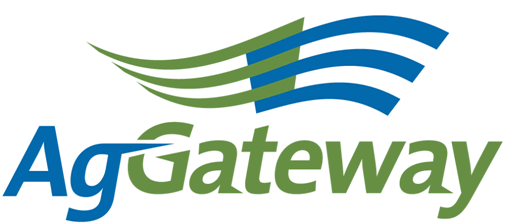 Membership & CommunicationsMeeting Agenda/Notes  Agenda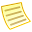  2010-01-08 (Friday)	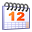  10:00 AM CST  60 minutes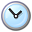   218.936.7999  806603#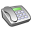   http://www.aggateway.org/Default.aspx?tabid=564 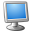 Contact: Chip Donahue  Chair  217.971.5788 cell DonahueCharlesH@JohnDeere.com   Attendees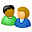 TimeTopicTopicTopic LeaderDesired OutcomeNotesMeeting NotesMeeting NotesNote-taker assignedAgGateway Antitrust PolicyAgGateway Antitrust PolicyC. DonahueAgreement to abide by itAll agreed0:100:10Review Action ItemsC. DonahueReview of action items from last meetingRod and Dave will determine if additional language should be placed on the AGW poster “Ask Us for Information” used by Members at trade shows. Still testing concept.Rod to contact AgGateway member exhibitors at AFIA to see if they will participate and display this sign. Charissa to rework e-newsletter so that 1-2 sentences are used for each topic and contain a link to the actual article located on the website. January, 2010 timeframe Charissa to write an article on the transition to a new website once site is up. Dave will get with Charissa on incorporating the new tagline into the new website.  In ProcessDave will get JUMP estimate on Logo style sheetChip will send PCI press release to MT for approval. Done.Chip will send note to Judy Warf regarding Gateway to Ag Careers PR, Conference Committee regarding press releases. 0:400:40Newsletter C. BartenhagenFinalize Jan Newsletter Will be sent out next weekArticles Included:New Member Spotlight – ?Project Updates - MarilynNewsletters will be published the Third Week of the month. Target 9 – 10 total. Carl and Charissa will determine a schedule for review. Press ReleasesC. DonahueIdentify any news items that might merit a press releaseAssign Press Release Lead?Response to PRPromoting AGW edu programs/opportunitiesGateway to Ag CareersCCP Meeting2010 Conference – Sending Newsletter and Press Releases to affiliates – process/timingOther news worthy items upcoming for Press Release?Style Sheet for New AGW tagline C. DonahueStatus updateDave to get JUMP estimate for help with tagline standards and templates and bring back to committee. .  Promoting AGW at industry showsD. Craft/Rod ConnerStatus UpdateResults from ARA – CF and SSI had poster in booth. Rod would like to add “Ask me about …” Rod and Dave will discuss approach for AFIA conference. Rod suggested taking a sponsorship approach at some conferences to get the AGW name more recognized and to help get people to ask the Member for more information. Strategic Objective #4 M&C SupportC. DonahueIdentify actions the M&C committee can take or initiate to support Plan to discuss actions the committee can take to help implement #4 Strategic Objective “Develop marketing and create promotions to expand use of e Business throughout agriculture and measure effectiveness”. Will place it high on agenda for Jan meeting. The Website transition will be a good start – Charissa needs ideas on what people interested in membership and members want to see on the site. The new Exec VP will be responsible for this once hired. M&C Vice ChairC. DonahueStatus UpdatePeople had trouble getting their phones off mute to volunteer to be Vice Chair for this committee. Perks are many. Chip will confirm liaisons for each council. M&C Liaisons:*       CN – Marianne Embree*       Seed – Carl Bartenhagen *       CP – ???*       Feed – Sarah Novak*       AP – Lori GassoChip will verify that Marcia Rhodus from Monsanto is interested in joining the M&C committee. Once confirmed Chip get her listed on the website and committee sheet. Additional BusinessCommittee0:100:10Commitments/ Action ItemsC. DonahueAgreement on commitments made (Action Items)Upcoming MeetingsC. DonahueAgreement on scheduleNext Meeting on January 8, 2010 at 10:00 am CST. 2010 meeting schedule – Second Friday of the month, Chip will send out a meeting notice. 